Załącznik nr 3 do Regulaminu postępowania rekrutacyjnegodo Dziennego Domu Pomocy dla Seniorów w BiłgorajuKWESTIONARIUSZ OSOBOWY KANDYDATA NA UCZESTNIKA Dziennego Domu Pomocy dla Seniorów w BiłgorajuNazwisko i imię …………………………………………………………………………………………...................Adres zamieszkania …………………………………………………………………………………………………….Data i miejsce urodzenia …………………………………………………………………………………………….Pesel ……………………………………………………………………………………………………........................Dane osoby upoważnionej do kontaktu (imię i nazwisko, telefon kontaktowy) …………………………………………………………………………………………………………………………………….…………………………………………………………………………………………………………………………………….Informacja o przebytych chorobach …………………………………………………………………………………………………………………………………………………………………………………….……………………………Informacja o przyjmowanych lekach …………………………………………………………………………..…………………………………………………………………………………………………………………………………….Informacja o stanie zdrowia ………………………………………………………………………………………..…………………………………………………………………………………………………………………………………….Inne istotne informacje …………………………………………………………………………………………………………………………………………………………………………………………………………………………………….Zainteresowania ……………………………………………………………………………………………………………………………………………………………………………………………………………………………………………….Oczekiwania ……………………………………………………………………………………………………………….…………………………………………………………………………………………………………………………………….Oświadczam, że przedstawione dane są zgodne z prawdą.……………………….., dnia …………………..				………………………………………………………………								                       Czytelny podpis 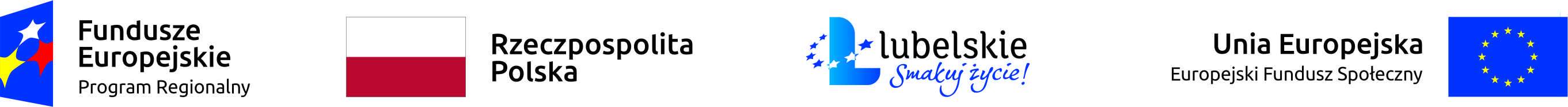 